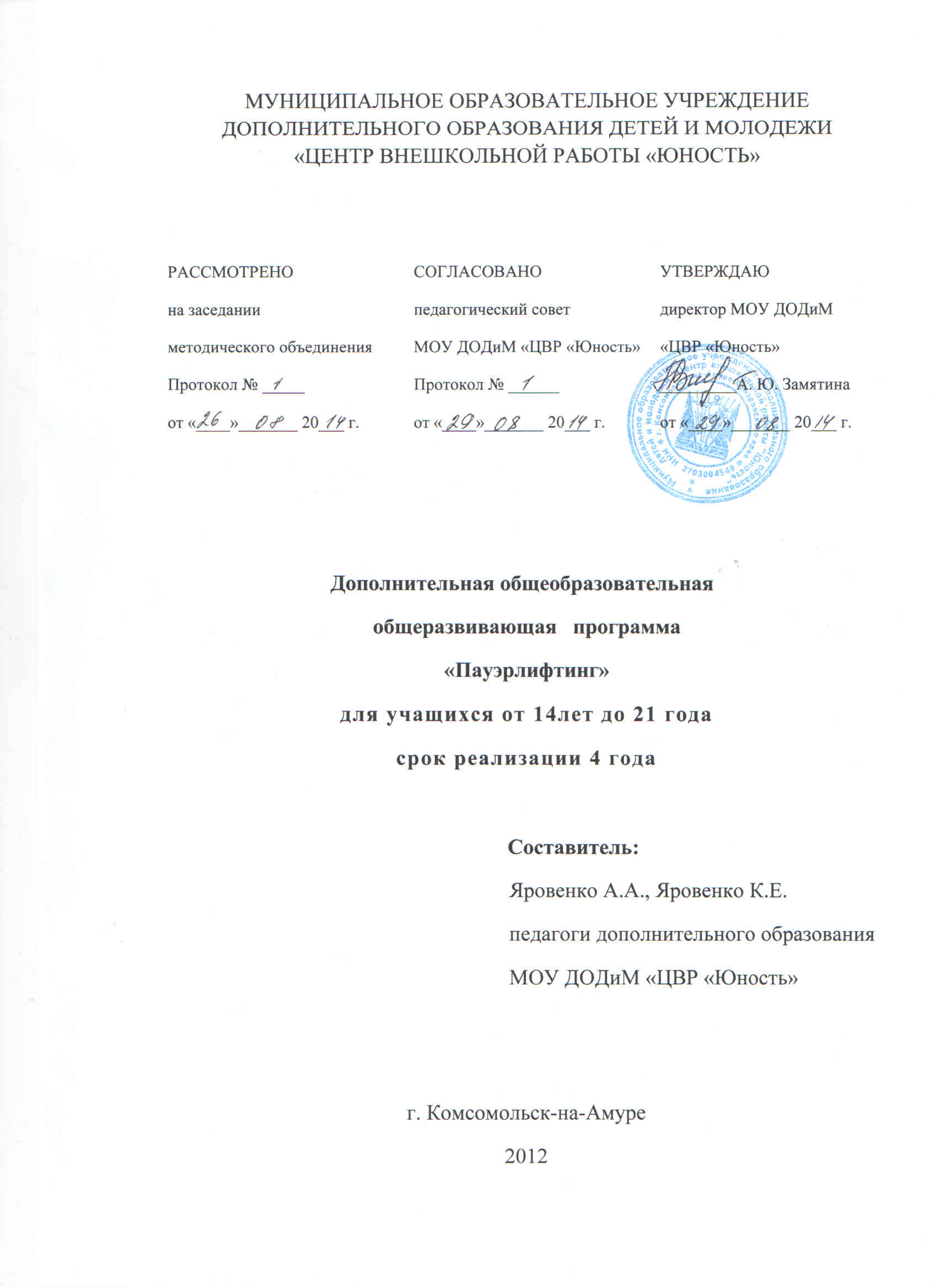 Информационная карта программы 1Ведомственная принадлежностьОтдел образования  администрации г. Комсомольска-на-Амуре2Наименование учреждениямуниципальное образовательное учреждение дополнительного образования детей и молодежи «Центр внешкольной работы «Юность» (МОУ ДОДиМ «ЦВР «Юность»)3Дата образования и организационно-правовая формаГод создания – 1988, как 16 подростковых клубов различной кружковой направленности на жилмассивах Центрального округа. На основании Постановления главы администрации города Комсомольска-на-Амуре от 18 декабря 1997 года № 1045 подростковые клубы были объединены в муниципальное образовательное учреждение дополнительного образования «Центр внешкольной работы «Юность» (МОУ ДО «ЦВР «Юность»). Центру было передано в оперативное управление здание по адресу: Вокзальная, д. 80 корп. 3. В 2006 году согласно распоряжения главы администрации города от 31 мая 2006 года № 1265-ра «О закреплении нежилого здания детского сада за МОУ ДО «Центр внешкольной работы «Юность» Центру было передано на праве оперативного управления здание по адресу: ул. Комсомольская, д. 34 корп. 2, в котором был расположен военно-технический клуб им. А. В. Суворова. В 2009 году учреждение было переименовано в муниципальное образовательное учреждение дополнительного образования детей и молодежи «Центр внешкольной работы «Юность» (МОУ ДОДиМ «ЦВР «Юность»). Муниципальное образовательное учреждение  дополнительного образования детей и молодежи «Центр внешкольной работы «Юность» г. Комсомольска–на–Амуре осуществляет свою деятельность в соответствии  с Законом Российской Федерации  «Об  образовании». Типовым положением об образовательном учреждении дополнительного образования детей, Уставом МОУ ДОДиМ «ЦВР «Юность» от  28. 06.2002г. № 27.22. и 895. Конвенцией о правах ребенка, КЗОТ РФ, всеобщей декларацией о правах человека, лицензией на право ведения образовательной деятельности по реализации дополнительных образовательных услуг № 886 от 21.02.2012 года, нормативно-организационной документацией МОУ ДОДиМ «ЦВР «Юность».4Адрес учреждения681035, г.Комсомольск-на-Амуре, ул. Вокзальная, дом 80 корп. 3, тел. 8(4217) 59-52-95.5ФИО  ПДОЯровенкоА.А., Яровенко К.Е. 6ОбразованиеДальневосточная государственная академия физической культуры7Место работыМОУ ДОДиМ «ЦВР «Юность», 681035, г.Комсомольск-на-Амуре, ул. Вокзальная, дом 80 корп. 3, тел. 8(4217) 59-52-958ДолжностьПедагог дополнительного образования9Педагогический стажЯровенкоА.А., (15 лет) Яровенко К.Е.(9 лет)  10Контактные телефонырабочий  телефон: 8(4217) 59-52-95  11Полное название образовательной программы Дополнительная общеобразовательная общеразвивающая программа «Пауэрлифтинг»12Направление, Специализация программыСпортивное направление,Программа ориентируется на развитие лидерских качеств, самостоятельности и инициативы, социальной активности подростка.13Модификация программыДеятельность секции осуществляется  в соответствии с модифицированной программой по курсу «Пауэрлифтинг» (Силовое троеборье). Данная программа составлена на основе программы для ДЮСШ, СДЮШОР и ШВСМ по пауэрлифтингу. Которая базируется на основе нормативных документов Министерства просвещения РФ, Министерства финансов РФ, Министерства здравоохранения РФ и Государственного комитета по физической культуре, спорту и туризму, регламентирующих работу спортивных школ с учетом многолетнего передового опыта работы по подготовке квалифицированных спортсменов и результатов научных исследований. 14Цель программыЦель программы  повышение уровня общей и  специальной физической подготовленности учащихся, формирование интереса к пауэрлифтингу, обучение технике пауэрлифтинга, формирование волевой личности, владеющей знаниями  ценности здорового образа жизни, а также создание условий для отношений сотрудничества между учащимися.15Задачи программыспособствовать повышению уровня общей и специальной физической подготовленности;сформировать интерес к пауэрлифтингу через изучение и совершенствование техники пауэрлифтинга; изучить основы гигиены, овладевать знаниями о физической культуре и спорте, об олимпийском и международном спортивном движении, об истории своего вида спорта;содействовать участию обучающихся  в соревнованиях различного уровня;помочь овладеть знаниями и навыками работы в качестве помощника тренера и судьи; воспитать гражданственность и любовь к Родине, постоянно совершенствовать морально-волевые качества воспитанников, развить чувства товарищества и взаимопомощи.16Срок реализации4 года  17Место проведения МОУ ДОДиМ «ЦВР «Юность» 18Возраст участников 14-21 год19Контингент уч-сяучащиеся школ, средних, средне-специальных и высших учебных заведений 20Краткое содержание программыКомплектование учебных групп осуществляется из числа наиболее способных к занятиям пауэрлифтингом детей, подростков, а также спортсменов, перешедших из других видов спорта, проявивших способности к пауэрлифтингу и отвечающих требованиям по спортивной и физической подготовке для поступления в секцию.Весь учебный материал в данной программе излагается по группам: начальной подготовки (НП), учебно-тренировочным (УТГ). Весь тренировочный процесс составляет единое целое, что позволяет проводить единое направление в учебно-тренировочном процессе по мере роста спортивного мастерства.В программе представлены направления: учебная деятельность, воспитательная работа и психологическая подготовка спортсменов, широко используются восстановительные средства и мероприятия, а также предусмотрена тренерская и судейская практика спортсменов.Теоретическая подготовка проводится в форме бесед, лекций и непосредственно в тренировке. Она органически связана с физической, технико-тактической, моральной и волевой подготовкой как элемент практических знаний. В ходе реализации программы пауэрлифтеры  приучаются посещать соревнования, изучать техническую и тактическую подготовленность соперников, следить за действиями судей, просматривать фильмы, видеофильмы и спортивные репортажи по пауэрлифтингу. Большое внимание уделяется созданию психологически-комфортных условий в процессе обучения. Обеспечению оптимального морального климата в коллективе способствует организация интересного отдыха  детей выезды на природу, походы на футбольные матчи, организация турниров, спортивных состязаний между семейными командами воспитанников.В ходе реализации программы постоянно разрабатываются и реализуются на практике индивидуальные «маршруты» обучения для одаренных обучающихся. Цель их создание условий для развития и поддержки одаренных детей и обеспечение их личностной, социальной самореализации и профессионального самоопределения. В секции ведется активная  работа с подростками (мальчиками) группы риска. 21История осуществления реализации программыНакопление материалов и отработка отдельных элементов ведётся с 2003 года на базе МОУ ДОДиМ «ЦВР «Юность».22Прогнозирование возможных (ожидаемых) позитивных результатов.Укрепление здоровья и закаливание организма детей, общее физическое развитие;Освоение на высоком уровне техники пауэрлифтинга;Выполнение обучающимися нормативов 1 и 2 юношеских, 3, 2, 1 взрослых  разрядов по пауэрлифтингу;Повышение соревновательного опыта;Получение знаний и навыков тренера и спортивного судьи;Достижение высокого уровня усвоения знаний по предмету;Достижение высокого уровня показателя годового значения по предмету;Наличие участников, призеров, победителей соревнований разных уровней;Воспитание моральных и волевых качеств; Создание условий для отношений сотрудничества между учащимися. 23Прогнозирование возможных негативных результатов.Личностные особенности каждого (характер), конкуренция, низкая мотивация.  24Прогнозирование коррекции возможных негативных результатов  Индивидуальные занятия в соответствии с планами и заданиями, установленными для спортсменов;Участие атлетов в спортивных соревнованиях и восстановительных мероприятиях;Участие в соревнованиях в соответствии с годовым календарным планом;Просмотр и методический разбор учебных видеофильмов, крупных спортивных соревнований;Тренерская и судейская практика;Соблюдение СанПинов.